2020 Native Youth Summer Program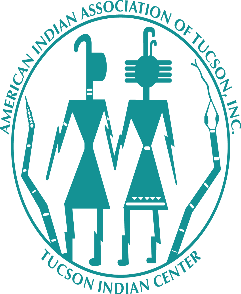 Registration/Application Packet Tucson Indian Center & PartnersParents and Guardians:Greetings! The Tucson Indian Center is excited to announce that we will be hosting its 2020 Native Youth Summer Program (NYSP) in a virtual way due to the COVID-19 pandemic.  Youth will still experience fun, traditional arts, culture, suicide prevention, health education and wellness, leadership, as well as physical fitness activities. Registered youth will receive a summer program package mailed to them with all the activities. APPLICATIONS DUE JULY 22, 2020 AT 12:00 AM (midnight)HOW TO APPLY:Fill out the (6) page application. Email a PDF copy or photo of your application to Angela Montiel, Youth & Family Health Educator at amontiel@ticenter.org or Tyler Smallcanyon at Tsmallcanyon@ticenter.org Call a Wellness Case Manager to register or update information: 520 884-7131 If there are any questions or concerns, please contact Tyler or Angela at (520)884-7131Tucson Indian Center Youth ApplicationRegistration Application & Emergency Contact FormSESSION 1:  AGES 8 TO 13 SESSION 2: AGES 14 TO 17Please type or print youth’s information legibly and completely.           Parent/GuardianSignature:____________________________________________Date:_____________Tucson Indian Center Youth ApplicationYOUTH CODE OF CONDUCT & AGREEMENT FORMIt is the desire of the Tucson Indian Center to provide the best and safest possible atmosphere throughout your youth’s involvement in any Youth Services we provide. All youth registrants and parents must read, sign, and adhere to guidelines and agreements provided. I, (print youth’s full name) ______________________________________ understand and agree to the following: Youth Signature:_______________________________________________Date:_____________Parent/GuardianSignature:________________________________________Date:___________Tucson Indian Center Youth ApplicationADDITIONAL RELEASES AND INFORMATIONParent Name (please print) _________________________________________Parent Signature _________________________________________________ Date _____________Youth’s Name (please print)___________________________________________________________Tucson Indian Center Youth ApplicationYOUTH ASSENTION FOR EVALUATIONYour parent/guardian has told me that you may participate in this Native Pride Program about cultural identity, cultural arts, and suicide prevention. We would like you to volunteer to do this because we want to improve the health of Native American youth and we also want to learn more about it.  We will ask you to answer questions in surveys sometimes.  It will take you about a minimum of 30 minutes each time.During the program, you will learn about American Indian cultures and history, American Indian arts, wellness, substance abuse prevention, and suicide prevention.  During the summer program, you will be encouraged to express yourself creatively through participation in arts-related activities. These may include story activities, painting, making crafts, creative movement, poetry, and visual art/collages.You have the right to refuse to answer any questions at any time. You also have the right to stop being in the project at any time. We also want you to know that we will not discuss or share your answers to the questions with anyone unless we think you might hurt yourself or someone else, or that you might be in danger. In those cases, we will talk with you and your parent, and we will find someone to help.  If you would like to be in this project, please print and sign your name below. I agree to answer questions about myself and attend the gatherings._____________________________________________________	 __________________SIGNATURE of Youth 							               Date______________________________________________________________	 PRINT Name of YouthSession 1: July 28-31, 2020, Age: 8 – 13 Session 2: August 4-8, 2020, Age: 14 – 17 Session 1: July 28-31, 2020, Age: 8 – 13 Session 2: August 4-8, 2020, Age: 14 – 17 Session 1: July 28-31, 2020, Age: 8 – 13 Session 2: August 4-8, 2020, Age: 14 – 17 Session 1: July 28-31, 2020, Age: 8 – 13 Session 2: August 4-8, 2020, Age: 14 – 17 Session 1: July 28-31, 2020, Age: 8 – 13 Session 2: August 4-8, 2020, Age: 14 – 17 TuesdayWednesdayThursday*Friday9:00 AM Morning Check-in text message reminder Introductions, Expectations, Rules, Ice BreakerMorning Check-in4 in 1 PAK & Diabetes(Christine & Marlene)Morning Check-in4 in 1 PAK & Diabetes(Christine & Marlene)8am Morning Check-in4 in 1 PAK & Diabetes(Christine & Marlene)9:30 AMCommunity Health Representative: Presentation- COVID-19My Plate Activity(Christine)My Plate Activity(Christine)TBA10:00 AMNative PrideSuicide Prevention(Tyler Smallcanyon)Youth Leadership Development(Jerry Romero)Substance /Tobacco Prevention(Angela Montiel)Certificate of Perfect Attendance10:30 AMContinue..MovieIdentity ActivityNative Pride(Tyler Smallcanyon)TBA11:00 AM4 in 1: Meth Education (ages 14-17)/ Resiliency (ages 8-13)(Marlene)Title V: PresentationBINGO – Bullying(Dearlynn & Christina)Substance Abuse Prevention(Marlene)TBA11:30 AMTraditional Arts & Crafts activityTraditional Story -AngelaArts & Crafts activityCultural Presentation(Drew) pre-recordedTBA11:45 AM Physical Activity with DrewPhysical Activity with Drew 4:30 PMNative Youth Coalition - AngelaNative Youth Wellness -TylerFull name (First, last)Full name (First, last)NicknameNicknameTribal backgroundTribal backgroundSchool AttendingSchool AttendingGender (Male/Female)Gender (Male/Female)AgeAgeBirthday (MM/DD/YYYY)Birthday (MM/DD/YYYY)Parent/Guardian Information (Will be notified 1st in case of emergency)Parent/Guardian Information (Will be notified 1st in case of emergency)Parent/Guardian Information (Will be notified 1st in case of emergency)Parent/Guardian Information (Will be notified 1st in case of emergency)Full Name(s)Home addressCity, State, ZipCell phone Home phoneWork phoneEmail Address2nd Emergency Contact (Will be notified if unable to reach parent/guardian)2nd Emergency Contact (Will be notified if unable to reach parent/guardian)2nd Emergency Contact (Will be notified if unable to reach parent/guardian)2nd Emergency Contact (Will be notified if unable to reach parent/guardian)Emergency contact Emergency contact Emergency contact RelationshipRelationshipRelationshipEmergency contact’s addressEmergency contact’s addressEmergency contact’s addressEmergency contact’s phoneEmergency contact’s phoneEmergency contact’s phoneParticipation:  I agree to participate fully and to follow the instructions of TIC Staff presenters. I agree to have the camera on to be fulling engaged in the WebEx meeting. I also agree to keep my microphone on “mute,” when I am not talking and be respectful of others by putting my microphone on “mute.”  INITIALSINITIALSDress code: I agree to dress in a manner that is considered appropriate and acceptable to the educational nature of the program and will not dress in any way that may cause distraction, disruptions or conflicts amongst other online attendees. Hats of any kind, bandanas or any kind of clothing bearing gang symbolism will not be tolerated. INITIALSINITIALSBehavior:  I agree to be an active participant. I agree to be respectful to the instructors and youth participants during the WebEx meetings and activities. INITIALSINITIALSConsequences: I understand if I violate any of the guidelines during my participation of the virtual activities, my parent/guardian will be notified. INITIALSINITIALSMEDIA RELEASE:  I consent that photographs, video and/or audio recordings made of my youth’s voice or image may be used for developing printed educational and outreach materials. I understand these materials will be used only for non-profit and non-commercial use. I consent that the Tucson Indian Center may use photographs, video and/or audio recordings made of my youth’s voice or image and that such shall be the producer’s property to view, to copy, or to distribute for any non-profit and non-commercial use.  INITIALSINITIALSSURVEY RELEASE: I consent to Tucson Indian Center collecting a brief (approx. 5-minute) survey from my youth asking them about their physical activity, eating habits, and other diabetes prevention questions.INITIALSINITIALS